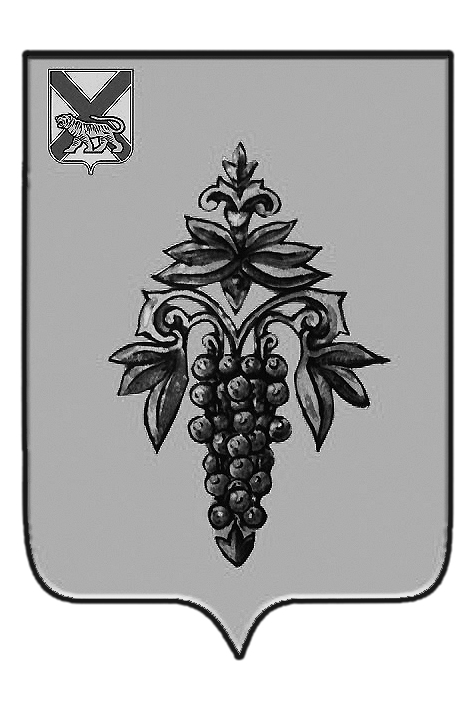 ДУМА ЧУГУЕВСКОГО МУНИЦИПАЛЬНОГО ОКРУГА Р  Е  Ш  Е  Н  И  ЕПринято Думой Чугуевского муниципального округа«10» апреля 2020 годаСтатья 1.Признать утратившими силу некоторые решения Думы Чугуевского муниципального района:	- решение Думы Чугуевского муниципального района от 31 марта 2015 года № 577-НПА «Положение о порядке проведения конкурса на замещение должности главы Чугуевского муниципального района» (в редакции решений от 04.04.17. № 192-НПА, от 05.05.17. № 202-НПА, от 31.10.17. 257-НПА, 03.04.19, № 439-НПА);	- решение  Думы Чугуевского муниципального района от 04 апреля 2017 года № 192-НПА «О внесении изменений в решение Думы Чугуевского муниципального района от 31 марта 2015 года № 577-НПА «Положение о порядке проведения конкурса на замещение должности главы Чугуевского муниципального района»;- решение Думы Чугуевского муниципального района от 05 мая 2017 года № 202-НПА «О внесении изменений в решение Думы Чугуевского муниципального района от 31 марта 2015 года № 577-НПА «Положение о порядке проведения конкурса на замещение должности главы Чугуевского муниципального района»;- решение Думы Чугуевского муниципального района от 31 октября 2017 года № 257-НПА «О внесении изменений в решение Думы Чугуевского муниципального района от 31 марта 2015 года № 577-НПА «Положение о порядке проведения конкурса на замещение должности главы Чугуевского муниципального района»;	- решение Думы Чугуевского муниципального района от 03 апреля 2019 года № 439-НПА «О внесении изменений в решение Думы Чугуевского муниципального района от 31 марта 2015 года № 577-НПА «Положение о порядке проведения конкурса на замещение должности главы Чугуевского муниципального района».	Статья 2.Настоящее решение вступает в силу со дня его подписания и подлежит официальному опубликованиюГлава Чугуевского муниципального района	                                                                    	Р.Ю.Деменев«13» апреля 2020г.№ 22-НПАО признании утратившими силу некоторых решенийДумы Чугуевского муниципального района